АДУКАЦЫЯ ЗА МЯЖОЙ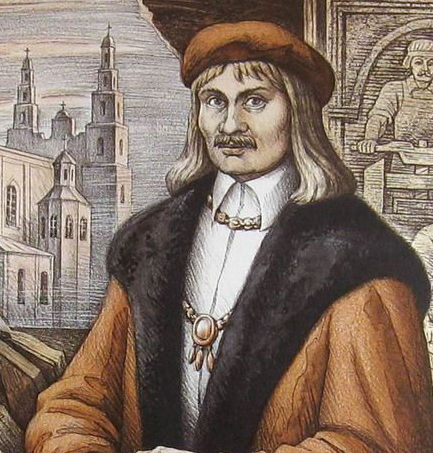 Бакалаўр - акадэмічная ступень, якая прысуджаецца асобам, што засвоілі адпаведныя адукацыйныя праграмы; завершаная вышэйшая адукацыя ў краінах Балонскага працэсуМагістр - вучоная ступень, сярэдняя паміж бакалаўрам і доктарам навук Gaudeamus Igitur (Гаўдэамус) – студэнцкая песня, гімн студэнтаў і выпускнікоў на лацінскай мове. Дыспут – у сярэднявечнай Еўропе спосаб вядзення спрэчкі з мэтай дасягнення навуковай ісціны.Трывіум – агульная назва сістэмы гуманітарных навук у сярэднявечным універсітэце (граматыка, логіка, рыторыка). Квадрывіум – назва сістэмы дакладных навук у сярэднявечным універсітэце (арыфметыка, астраномія, геаметрыя, музыка). Вагант – у сярэднявечнай Еўропе валацужны актор з асяродку студэнтаў, якія не змаглі  да канца давучыцца. Мудл (Moodle) –  электронная cістэма (інтэрнэт-платформа) для дыстанцыйнага навучання 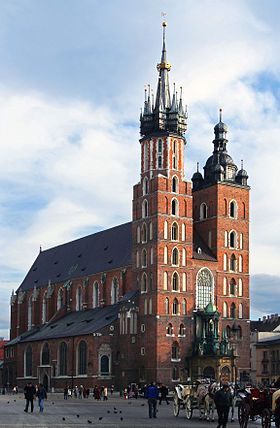 Дэдлайн – апошні тэрмін здачы якой-небудзь працы/задання.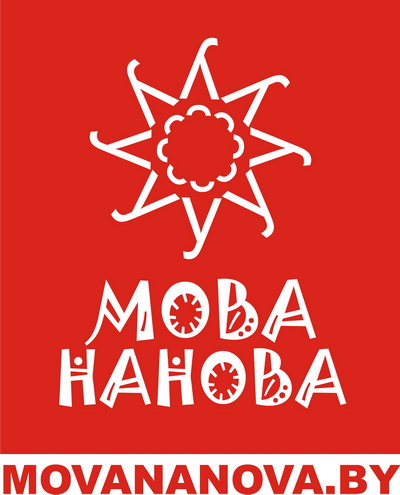 Медыум – вечарына для студэнтаў, якія скончылі палову свайго навучання.Мідтэрм – прамежкавы экзамен у сярэдзіне курсу.Элэспі (LSP - Lietuvos studento pažymėjimas) – літоўскі студэнцкі білет.Айсік (ISIC - International student identity card) – міжнародны студэнцкі білет.Легітка – назва студэнцкага білета (Польшча)Баракі – назва студэнцкіх інтэрнатаў у Літве (ад літ. Barakai)Стоціс – часта ўжываная сярод беларусаў назва вакзалу ў Вільні.[Лабадена] – часам беларусы ў Вільні выкарыстоўваюць міжсобку літоўскія ветлівыя словы, напрыклад, laba diena (добры дзень), labas vakaras (добры вечар), viso gero (усяго найлепшага), ačiu (дзякуй) і г.д.Хадзіць на тапы –  пайсці ўвечары па мясцовых барах па напоі і закускі (Іспанія)Кнайпа – агульная назва кавярні (Польшча)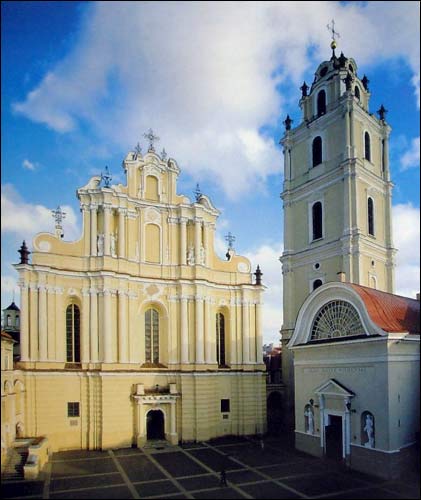 Сілка – слэнгавая назва трэнарожнай залы (Польшча)Фэйсік – слэнгавая назва Фэйсбуку (Польшча)ВізаЧВНЖ – Часовы від на жыхарства